INTRODUCING….An Afterschool Club:L.E.A.P.’s Crown and Shield ClubFor 7th & 8th Grade girlsLocated at the Fowler Middle School Once a month after school on Thursdays from 2:30-3:30Dates: First meeting Thursday, February 1st, 2018 & schedule to followThe club is designed to empower girls with:Confidence building skillsTouch on personal protection & self-defense skillsPositive communication skillsTalking about making healthy choicesOverall how to feel good about ourselves!Instructors: Officer Manchuso, tmanchuso@maynardpolice.com & Officer Ruggiero, mruggiero@maynardpolice.com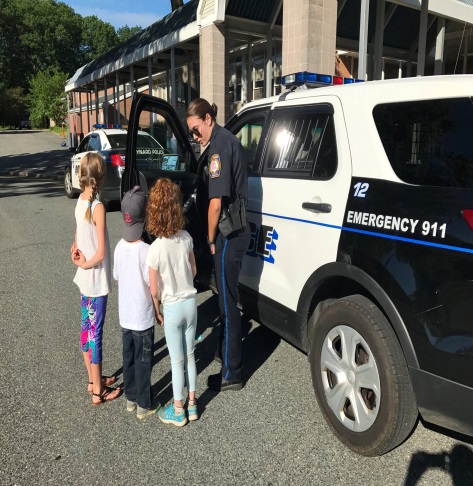 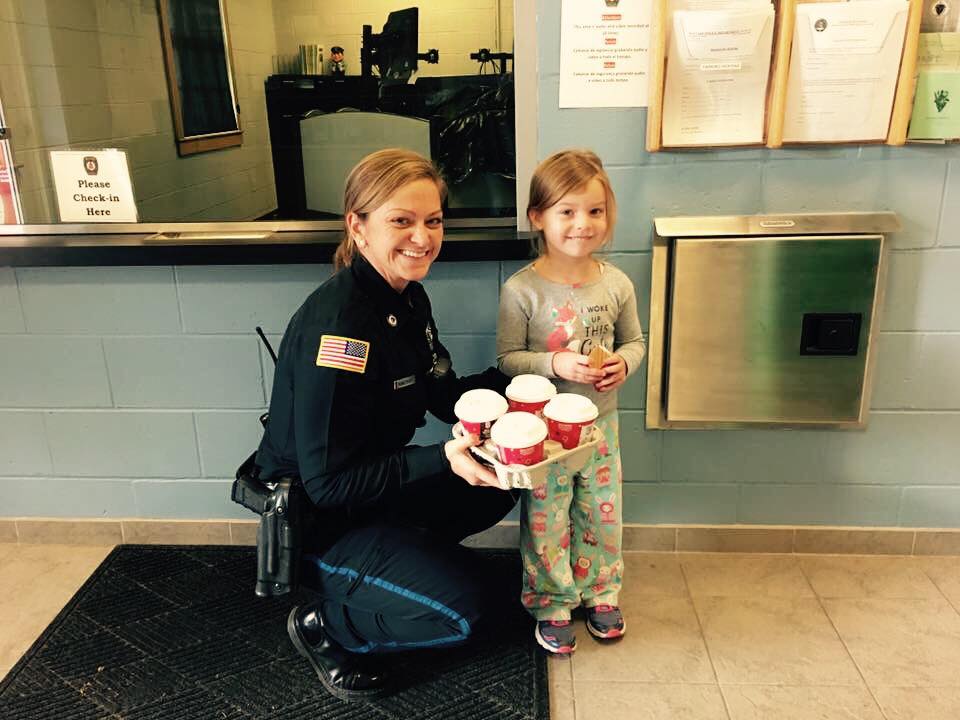 